Художественно-эстетическая деятельность  30.04.2020Поделка из подручных материалов.ТанкЗадачи:1. Расширять знания детей о предстоящем празднике «День Победы»;2. Развивать мелкую моторику рук;3. Расширять словарный запас по теме;5. Развивать чувство композиции, творческие способности.Предварительная работа: рассматривание иллюстраций военной техники, чтениеМатериал: 2 штуки зеленые губки для мытья посуды, соломка для коктейля, звездочки из красной цветной бумаги, ножницы, линейка, монета «2 рубля»,фломастер, клейХод работы:Показать детям картинку или игрушку танк. (см.приложение)Предложить детям отгадать загадку.Гусеницы две ползут,Башню с пушкою везут. (Танк)Рассмотреть образец и назвать основные детали поделки.(башня, дуло, гусенницы)Подумать:Что находится сверху (башня, дуло);Из какого материала выполнены башня, дуло;Из чего сделаны гусенницы (из основания губки) .1. Одну губку берём за основу нашего танка, от второй губки отрываем аккуратно тёмно - зелёную основу.2. На тёмно – зелёную основу с помощью монетки рисуем 6 кругов (колес).3. Вырезаем ножницами, приклеиваем колеса с двух сторон к первой губки.4. От соломки отмеряем 6 см. и отрезаем. Из красной цветной бумаги вырезаем звездочки и приклеиваем их с двух сторон башни. Приклеиваем соломку между с башней и дулом. Вот и наш танк готов!Второй вариант: использовать крышки от бутылок, для изготовления колес. 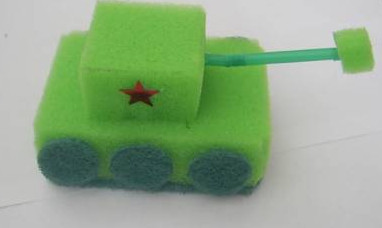 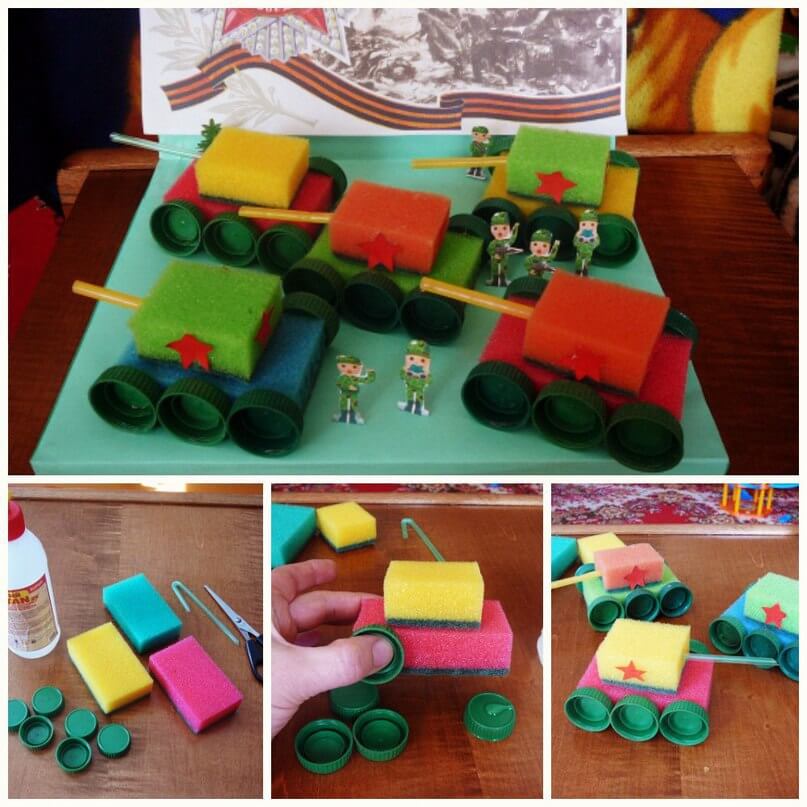 Молодцы!Приложение.История танка Т-34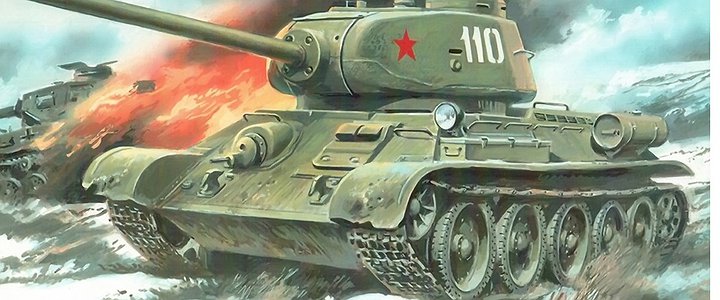 Танк — бронированная боевая машина, чаще всего на гусеничном ходу, как правило с пушечным и дополнительным пулемётным вооружением, обычно во вращающейся полноповоротной башне, предназначенной в основном для стрельбы прямой наводкой. «Танк Т-34 - лучший танк Великой Отечественной войны». Во время войны его еще называли «Танк Победы», «Непобедимый», «Ласточка».Главным конструктором танка Т-34 был Михаил Ильич Кошкин. 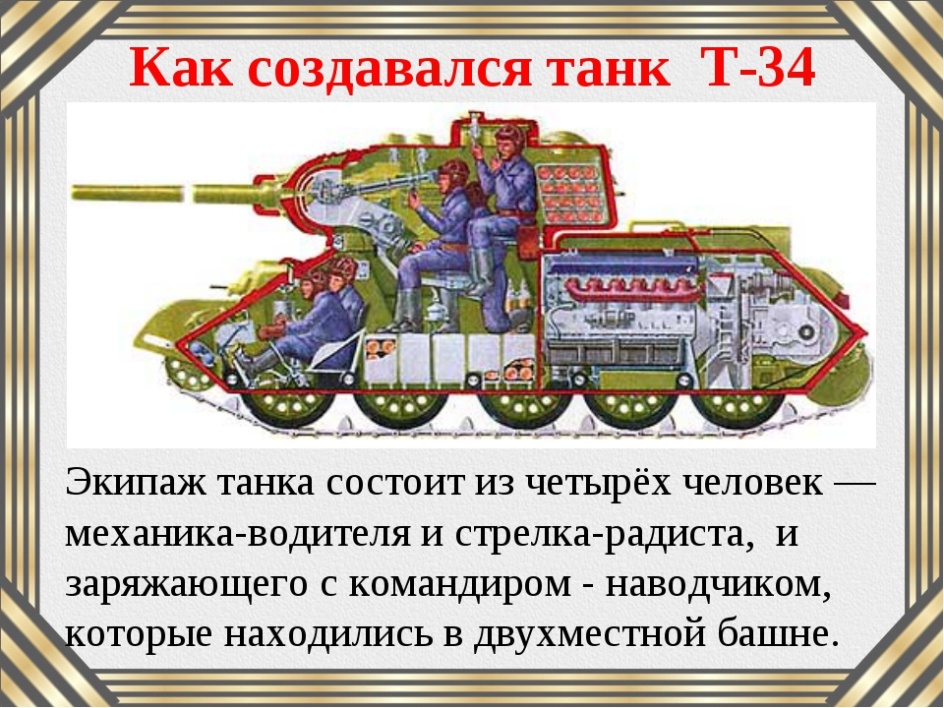 